Independent learning topic plannerYear: 9Project:                               Subject: MathsProject:                               Subject: MathsProject:                               Subject: MathsDateTopic-Resources/ Links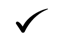 106/01/20Fractions – simplifying and equivalenceCorbett Maths videos 135, 136, 139, 140, 144, 146https://corbettmaths.com/contents/213/01/20Fractions - operationsCorbett Maths videos 132, 133, 134, 142https://corbettmaths.com/contents/320/01/20Solving Linear Equations and InequalitiesCorbett Maths videos 110, 111, 176, 177, 178, 179https://corbettmaths.com/contents/427/01/20PercentagesCorbett Maths videos 233-239https://corbettmaths.com/contents/503/02/20NumberCorbett Maths videos 211, 212, 216, 218-220, 223-226, https://corbettmaths.com/contents/610/02/20Ratio Corbett Maths videos 269, 269a, 270, 271, 271b, 271chttps://corbettmaths.com/contents/